                                                   28.12.2020                               пгт. Рыбная Слобода                    №289пиОб утверждении муниципальной программы «Развитие молодежной политики Рыбно-Слободского муниципального района на 2021-2025 годы»	В соответствии с Федеральным Законом от 06.10.2003 №131-ФЗ «Об общих принципах организации местного самоуправления в Российской Федерации», Бюджетным кодексом РФ, ПОСТАНОВЛЯЮ:Утвердить прилагаемую муниципальную программу «Развитие молодежной политики Рыбно-Слободского муниципального района на 2021-2025 годы».Предложить Финансово-бюджетной палате Рыбно-Слободского муниципального района ежегодно при формировании бюджета Рыбно-Слободского муниципального района Республики Татарстан на очередной финансовый год предусматривать средства на реализацию мероприятий Программы с учётом возможностей и в пределах средств, направляемых на эти цели из бюджета Рыбно-Слободского муниципального района Республики Татарстан.Настоящее постановление разместить на официальном сайте Рыбно-Слободского муниципального района в информационно-телекоммуникационной сети Интернет по веб-адресу: http://ribnaya-sloboda.tatarstan.ru и на «Официальном портале правовой информации Республики Татарстан» в информационно-телекоммуникационной сети Интернет по веб-адресу: http://pravo.tatarstan.ru.Контроль за исполнением настоящего постановления оставляю за собой.Руководитель                                                                                  Р.Л. Исланов                                                                                             Утверждена постановлением Исполнительного комитета Рыбно-Слободского муниципального районаРеспублики Татарстанот 28.12.2020 № 289пиМУНИЦИПАЛЬНАЯ ПРОГРАММА«РАЗВИТИЕ МОЛОДЕЖНОЙ ПОЛИТИКИ РЫБНО-СЛОБОДСКОГОМУНИЦИПАЛЬНОГО РАЙОНА НА 2021-2025 ГОДЫ»I. ОБЩАЯ ХАРАКТЕРИСТИКА СФЕРЫ РЕАЛИЗАЦИИ ПРОГРАММЫ, В ТОМ ЧИСЛЕ ПРОБЛЕМЫ, НА РЕШЕНИЕ КОТОРЫХ НАПРАВЛЕНА ПРОГРАММАМуниципальное казенное учреждение «Отдел по молодежной политике, спорту и туризму Исполнительного комитета Рыбно-Слободского муниципального района Республики Татарстан» относится к ряду стратегических вопросов и является развивающейся системой мер, направленных на создание условий для социализации и самореализации молодежи, развития ее потенциала; реализовывается путем перенимания опыта и инновационных идей у молодежных учреждений республиканского масштаба, таких как:Молодежные центры, Центр студенческих трудовых отрядов, Республиканский спортивно-патриотический центр «Патриот», Центр молодежных (студенческих) формирований по охране общественного порядка «Форпост», Республиканский центр по организации отдыха и занятости детей и подростков «Лето», Республиканский центр по работе с одаренными детьми «Созвездие», Республиканский центр молодежных, инновационных и профилактических программ. Поэтому конструктивное и поступательное движение в области развития молодежного направления в районе возможно только в тесной связи взаимосвязи с данными молодежными учреждениями.Определены приоритеты государственной молодежной политики на основе современной правовой базы, регулирующей отношения государства и молодежи. Наиболее значимыми являются: Законы Республики Татарстан «О молодежи и государственной молодежной политике в Республике Татарстан» от 19.10.1993 года №1983-XII, «О государственной поддержке молодых семей в улучшении жилищных условий» от 21.10.1999 г. №2443, «О наделении органов местного самоуправления муниципальных районов и городских округов Республики Татарстан отдельными государственными полномочиями Республики Татарстан в области государственной молодежной политики» от 07.04.2006 г. №29-ЗРТ.Исходя из особенностей государственной молодежной политики как межотраслевой сферы, необходимо приложить усилия к укреплению межведомственной координации по всему спектру молодежных проблем: образованию, трудоустройству, организации досуга, профилактике социально-негативных явлений, которые отдел по молодежной политике, спорту и туризму Исполнительного комитета Рыбно-Слободского муниципального района должен решать во взаимодействии, прежде всего, с органами здравоохранения, образования, культуры, труда и занятости, социальной защиты, внутренних дел и другими.Получило дальнейшее развитие формирование по охране общественного порядка «Форпост», значительно активизировалось волонтерское движение среди молодежи.         В формате проектного подхода в современных условиях отделу необходимо активно участвовать в реализации молодежной политики через или совместно с республиканскими молодежными и детскими организациями, которые в настоящее время и являются инициаторами проведения республиканских конкурсов, слетов, фестивалей, форумов молодежи, такими, как: Общественная Молодежная палата при Государственном Совете Республики Татарстан, Региональная молодежная общественная организация «Лига студентов РТ», Общественная организация «Академия творческой молодежи РТ», Объединение «Отечество», Совет детских и молодежных организаций, Общественная организация «Молодежь промышленных предприятий РТ», Региональная молодежная общественная организация «Центр развития добровольчества Республики Татарстан», Региональное общественное Движение молодых ученых и специалистов РТ», масштабное фестивальное движение «Созвездие», Аграрное молодежное объединение Республики Татарстан».Растет количество молодежи, активно включающейся в деятельность добровольческого движения в Рыбно-Слободском муниципальном районе, расширяется диапазон добровольческой активности – в текущую деятельность включены сохранение памятников природного и исторического наследия, популяризация мира и согласия между народами и т.д. Общее количество работников отрасли составляет 6 человек. Кадровый состав сферы государственной молодежной политики – это руководители и специалисты отдела по молодежной политике, спорту Исполнительного комитета Рыбно-Слободского муниципального района РТ. Сложилась система повышения квалификации, подготовки и переподготовки специалистов, работающих с молодежью.Для последующего развития государственной молодежной политики требуется решение проблем, существующих в молодежной среде:1. Необходимость совершенствования системы выявления, воспитания и самореализации молодежных лидеров.2.Усиление роли гражданско-патриотического воспитания в формировании ценностных ориентаций молодежи Рыбно-Слободского муниципального района.3.Необходимость повышения трудовой активности молодежи и ее вовлечения в созидательные проекты в качестве инструмента профилактики социально-негативных явлений в молодежной среде.На сегодняшний день в республике и районе созданы благоприятные условия для поддержки одаренных и талантливых детей, студенческой молодежи. Однако социальные группы молодежи, в состав которых входит сельская молодежь, рабочая молодежь, средний профессиональный класс и предприниматели сталкиваются с трудностями в профессиональном становлении и решении жизненно важных задач. Для решения этой проблемы требуется разработка комплекса мероприятий по поддержке талантливой молодежи в различных сферах науки, творчества, образования.Требуется эффективное развитие профилактики социально-негативных явлений и формирование здорового образа жизни, которое должно включать в себя такие направления работы, как превентивные меры, работа с детьми «группы риска» и молодежью, попавшей в трудную жизненную ситуацию, организация полноценного досуга и воспитательной работы по месту жительства, привлечения большего количества молодых людей к профилактической работе силами самой молодежи.На сегодняшний день противодействие проникновению в молодежную среду идеологии национального, расового, религиозного экстремизма и ксенофобии возможно исключительно с помощью системных действий, а именно координации и взаимодействия общества и государства, религиозных конфессий, а также активной позиции молодежных организаций.Понимая, что за силовыми ведомствами – оперативная работа спецслужб, контроль и мониторинг ситуации проявлений экстремизма и терроризма, мы, исходя из функций нашего отдела, должны в первую очередь сосредоточиться на профилактической работе. Наша задача - создавать условия, возможность для социального продвижения молодежи, формирования личности жизнеспособного молодого поколения, умеющего противостоять деструктивным проявлениям.Работу по социальному продвижению молодежи, формированию личности жизнеспособного молодого поколения, умеющего противостоять деструктивным проявлениям, необходимо строить по двум направлениям. Первое, продолжить реализацию традиционных проверенных форм работы, среди которых:-реализация республиканских и районных молодежных программ по приоритетным направлениям государственной молодежной политики, в том числе Республиканской целевой программы по профилактике терроризма и экстремизма в Республике Татарстан, в которой отражены конкретные формы и технологии работы по данному направлению;-поддержка деятельности детских и молодежных общественных объединений;-вовлечение молодежи к участию в социально значимых районных, республиканских и федеральных мероприятиях, среди которых: Республиканский молодежный форум, Международный образовательный форум «Сэлэт», турниры КВН на различных уровнях – от школьного до федерального.II. ОСНОВНЫЕ ЦЕЛИ И ЗАДАЧИ ПРОГРАММЫ, ПРОГРАММНЫЕ МЕРОПРИЯТИЯ, ОПИСАНИЕ ОЖИДАЕМЫХ КОНЕЧНЫХ РЕЗУЛЬТАТОВ, СРОКИ И ЭТАПЫ ЕЕ РЕАЛИЗАЦИИЦель Программы - муниципальное управление социальным развитием молодежи, использование ее созидательного потенциала в укреплении конкурентоспособности республики, обеспечение оптимальных условий для повышения качества жизни молодого поколения.Для достижения поставленной цели требуется решение следующих задач Программы:1. Создание условий для развития эффективных моделей трудовой активности учащейся и студенческой молодежи, в том числе через систему вторичной занятости и студенческих трудовых отрядов, развитие инновационного потенциала и предпринимательской активности молодого поколения.Эффективность мероприятий по решению данной задачи будет оцениваться на основе такого показателя, как увеличение доли молодых людей, участвующих в движении студенческих трудовых отрядов.2. Формирование общественно-политической активности и гражданской компетентности молодого поколения.Эффективность мероприятий по решению данной задачи будет оцениваться на основе такого показателя, как увеличение доли молодых людей, участвующих в мероприятиях по общественно-политической активности и гражданской компетентности.	3. Развитие системы гражданско-патриотического воспитания, национального самосознания и толерантности в молодежной среде.Эффективность мероприятий по решению данной задачи будет оцениваться на основе такого показателя, как охват молодежи, участвующей в мероприятиях патриотической направленности.	4.  Создание условий для участия молодежи в добровольческой деятельности, поддержки организованных форм добровольчества.Эффективность мероприятий по решению данной задачи будет оцениваться на основе такого показателя, как увеличение доли молодых людей, принимающих участие в добровольческой деятельности, в общем количестве молодежи.	5. Создание условий для молодежных общественных организаций, движений, создание условий для развития лидерских качеств молодежи и поддержки социально значимых проектов, инициированных молодежью и молодежными общественными организациями.Эффективность мероприятий по решению данной задачи будет оцениваться на основе таких показателей, как:- количество заявок, поданных на конкурс социально значимых проектов и программ;- охват молодежи, участвующей в конкурсах, направленных на поддержку талантливой молодежи;- увеличение доли молодых людей, участвующих в деятельности детских и молодежных общественных объединений, в общем количестве молодежи.	6. Поиск, поддержка одаренных детей и молодежи, создание условий для развития и реализации их интеллектуального и творческого потенциала.Эффективность мероприятий по решению данной задачи будет оцениваться на основе такого показателя, как увеличение доли молодых людей, вовлеченных в реализуемые органами исполнительной власти проекты и программы в сфере поддержки талантливой молодежи, в общем количестве молодежи.	7. Формирование и реализация действенной системы профилактики социально-негативных явлений в молодежной среде.Эффективность мероприятий по решению данной задачи будет оцениваться на основе такого показателя, как охват молодежи, участвующей в мероприятиях, направленных на профилактику социально-негативных явлений.	8.  Профилактика экстремизма в молодежной среде.Эффективность мероприятий по решению данной задачи будет оцениваться на основе такого показателя, как количество молодых людей, вовлеченных в мероприятия по профилактике молодежного экстремизма.	9. Научно-методическое, информационное и кадровое обеспечение государственной молодежной политики.Эффективность мероприятий по решению данной задачи будет оцениваться на основе таких показателей, как:- количество специалистов, прошедших аттестацию в сфере государственной молодежной политики;-  количество специалистов, принимающих участие в Республиканском конкурсе профессионального мастерства в сфере государственной молодежной политики;- количество специалистов, принимающих участие во Всероссийских конкурсах профессионального мастерства работников сферы государственной молодежной политики;количество участников, охваченных в мероприятиях, посвященных Дню молодежи.Срок реализации Программы – 2021-2025 годы.III. ОБОСНОВАНИЕ РЕСУРСНОГО ОБЕСПЕЧЕНИЯ ПРОГРАММЫОбъемы финансирования Программы носят прогнозный характер и подлежат ежегодному уточнению при формировании проекта бюджета Рыбно-Слободского муниципального района на соответствующий год и плановый период.C целью дополнительного финансирования Программы, возможно привлечение спонсорской помощи от юридических и/или физических лиц.IV. МЕХАНИЗМ РЕАЛИЗАЦИИ ПРОГРАММЫВ механизме финансирования расставляются следующие акценты:а) Финансируются только проекты и мероприятия, прошедшие открытый конкурс и внесенные в План мероприятий по молодежной политике на текущий год. В случае возникновения необходимости в проведении ранее незапланированных, но отвечающих потребности общества в проведении новых проектов и мероприятий отдел по молодежной политике, спорту и туризму Исполнительного комитета Рыбно-Слободского муниципального района РТ, после проведения конкурса, вносит изменение или дополнение в План мероприятий по молодежной политике и ходатайствует о перераспределении или выделении дополнительных денежных средств.б) Источниками ресурсного обеспечения Программы являются:- средства бюджета Исполнительного комитета Рыбно-Слободского муниципального района Республики Татарстан;- финансирование мероприятий молодежной политики в рамках других программ развития района, а также в рамках республиканских программ;- средства на финансирование грантов и дипломных проектов в рамках республиканских и федеральных молодежных программ;- привлечение спонсорских средств;- иные источники, не запрещенные законодательством РФ.Структура управления и контроль над реализацией Программы.Для управления ходом реализации Программы в Рыбно-Слободском муниципальном районе Республики Татарстан и координации задействованных в ней служб необходима соответствующая схема.Ведущим субъектом в механизме реализации молодежной политики является отдел по молодежной политике, спорту и туризму Исполнительного комитета Рыбно-Слободского муниципального района Республики Татарстан. Базовым звеном вертикальной районной структуры должны стать подведомственные ему учреждения и организации. Также требуется дальнейшее расширение взаимодействия между структурами Исполнительного комитета, учреждениями, организациями и предприятиями города и района, работающими с подростками и молодежью.Для координации и объединения усилий по направлениям молодежи, такими, как студенческая, рабочая, сельская молодежь и т.д., необходимо создать, а при их наличии активизировать работу Общественных молодежных советов каждого из направлений.Через некоммерческие общественные организации, уставной задачей которых является проведение деятельности молодежной направленности, отдел по молодежной политике, спорту и туризму Исполнительного комитета Рыбно-Слободского муниципального района Республики Татарстан должен проводить направляющую, координирующую, контролирующую и вспомогательную работу.Также в качестве элементов структуры необходимо создание сети общественных социальных служб и центров для молодежи. Система контроля над осуществлением молодежной политики призвана своевременно обнаруживать отклонения от поставленных целей, путей и сроков, выявлять причины и вырабатывать варианты исправления ситуации. Периодичность и регулярность форм контроля:-подготовка ежегодного доклада о положении молодежи в Рыбно-Слободском муниципальном районе Республики Татарстан;-общие совещания со специалистами отдела по молодежной политике, спорту и туризму Исполнительного комитета Рыбно-Слободского муниципального района Республики Татарстан, руководителями подведомственных учреждений, представителями Общественных молодежных организаций и Молодежного парламента;-проведение совещаний при участии Главы и (или) Руководителя Исполнительного комитета Рыбно-Слободского муниципального района о процессах в молодежной среде и о ходе осуществления Программы;-заседания коллегий по молодежным проблемам, в том числе выездные заседания по району, на крупных предприятиях и учебных заведениях;-заседания межведомственных комиссий.V. ОЦЕНКА ЭКОНОМИЧЕСКОЙ, СОЦИАЛЬНОЙ И ЭКОЛОГИЧЕСКОЙ ЭФФЕКТИВНОСТИ ПРОГРАММЫЭффективность реализации Программы оценивается на основе показателей оценки результата реализации Программы и ее основных мероприятий, характеризующих повышение качества жизни молодого поколения, социализацию и самореализацию молодежи.Социальная эффективность Программы направлена на:-повышение уровня социального самочувствия молодого поколения;-устойчивое формирование здорового образа жизни в молодежной среде;-снижение уровня правонарушений, наркозависимости, алкоголизма, табакокурения среди молодежи;-увеличение вклада молодежи в социально-экономическое, общественно-политическое и социокультурное развитие района;-повышение уровня патриотической, политической и гражданской активности, зрелости молодежи;-увеличение количества молодежи, занятой в социально-значимых программах и проектах;-повышение трудовой, предпринимательской, творчески активности молодежи;-повышение уровня самоорганизации и самоуправления молодежи. Внешними рисками реализации программы являются:-изменение федерального законодательства в части перераспределения полномочий между Российской Федерацией, субъектами Российской Федерации и муниципальными образованиями;- сложный механизм научного планирования развития отрасли. Внутренними рисками реализации программы являются:-недостаточная штатная численность отдела по делам молодежи и спорту;-недостаточность кадрового потенциала;-недостаточность финансового обеспечения.Приложение к программе «Молодежная политика Рыбно-Слободского муниципального района Республики Татарстан на 2021-2025гг.»Цели, задачи, индикаторы оценки результатов и финансирование по мероприятиям программы «О РАЗВИТИИ МОЛОДЕЖНОЙ ПОЛИТИКИ РЫБНО –СЛОБОДСКОГО МУНИЦИПАЛЬНОГО РАЙОНА РТ»ИК РСМР РТ –Исполнительный комитет Рыбно-Слободского муниципального района Республики ТатарстанОДМСиТ ИК РСМР РТ – Отдел по молодежной политике, спорту и туризму Исполнительного комитета Рыбно-Слободского муниципального района Республики ТатарстанМКУ «Отдел Образования» РСМР РТ –Муниципальное казенное учреждение «Отдел образования» Рыбно-Слободского муниципального района Республики Татарстан.МКУ «Отдел социально-культурной сферы РСМР РТ» - Муниципальное казенное учреждение «Отдел социально – культурной сферы» Рыбно-Слободского муниципального района Республики Татарстан.МБУ Центр «ФОРПОСТ» - Муниципальное бюджетное учреждение Центр молодежных(школьных) формирований по охране общественного порядка Рыбно –Слободского муниципального района РТ.ИСПОЛНИТЕЛЬНЫЙ КОМИТЕТ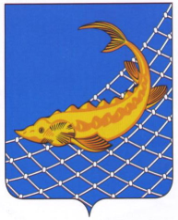 РЫБНО-СЛОБОДСКОГОМУНИЦИПАЛЬНОГО РАЙОНАРЕСПУБЛИКИ ТАТАРСТАНТАТАРСТАН РЕСПУБЛИКАСЫБАЛЫК БИСТӘСЕМУНИЦИПАЛЬ  РАЙОНЫНЫҢБАШКАРМА КОМИТЕТЫПОСТАНОВЛЕНИЕ                                          КАРАРНаименование программы «О	развитии	молодежной	политики	Рыбно-Слободского муниципального района на 2021-2025 гг.»Основной разработчик программыОтдел по молодежной политике, спорту и туризму Исполнительного комитета Рыбно-Слободского муниципального района Республики ТатарстанЦельпрограммыУправление социальным развитием молодежи, использование ее созидательного потенциала в укреплении конкурентоспособности района, обеспечение   оптимальных   условий   для   повышения качества жизни молодого поколенияЗадачипрограммы1. Создание условий для развития эффективных моделей трудовой активности учащейся и студенческой молодежи, в том числе через систему вторичной занятости и студенческих трудовых отрядов, развитие инновационного потенциала и предпринимательской активности молодого поколения;	2.   Формирование   общественно-политической   активности   и гражданской компетентности молодого поколения;	3.  Развитие системы гражданско-патриотического воспитания, национального	самосознания и	толерантности в молодежной среде;				4.  Создание условий для участия молодежи в добровольческой деятельности, поддержки организованных форм добровольчества;5. Создание условий для молодежных общественных организаций, движений, создание условий для развития лидерских качеств молодежи    и    поддержки    социально    значимых    проектов, инициированных молодежью и молодежными общественными организациями;		6.  Поиск, поддержка одаренных детей и молодежи, создание условий   для   развития   их   интеллектуального   и   творческого потенциала;				7. Формирование реализация действенной системы профилактики социально-негативных явлений в молодежной среде;8. Профилактика экстремизма в молодежной среде;9. Научно-методическое, информационное и кадровое обеспечение молодежной политики.Сроки и этапыреализациипрограммы 2021-2025 гг.ИсточникифинансированияпрограммыИсточники финансирования – средства местного бюджета Рыбно-Слободского муниципального района Республики Татарстан, внебюджетные источники, возможно привлечение  спонсорской помощи. Объемы финансирования программы определяются и подлежат ежегодному уточнению при формировании проекта бюджета Рыбно-Слободского   муниципального района на соответствующий год и плановый период.Ожидаемыеконечныерезультатыреализациицелей и задачПодпрограммы(индикаторыоценкирезультатов)   ипоказателибюджетнойэффективностиВ результате реализации программы предполагается достичь увеличения к 2025 году:-  доли молодых людей, участвующих в движении студенческихтрудовых отрядов, до 2,4%;- доли молодых людей, принимающих участие в добровольческой деятельности, в общем количестве молодежи, до 5,0%;- доли молодых людей, вовлеченных в реализуемые органами исполнительной власти проекты и программы в сфере поддержки талантливой молодежи, в общем количестве молодежи, до 38,0%;- доли молодых людей, участвующих в мероприятиях по общественно-политической активности и гражданской компетентности, до 3%;- охвата молодежи, участвующей в мероприятиях патриотической направленности, до 2 тыс. человек;- количества заявок, поданных на конкурс социально значимых проектов и программ, до 25 заявок;- охвата молодежи, участвующей в конкурсах, направленных на поддержку талантливой молодежи, до 20%;- охвата молодежи, участвующей в мероприятиях, направленных на профилактику социально-негативных явлений, до 5%;- количества молодых людей, вовлеченных в мероприятия по профилактике молодежного экстремизма, до 3 000 человек;-количества мероприятий в сфере межрегионального и на Республиканском конкурсе профессионального мастерства в сфере ГМП, до 5 человек;-количества специалистов, принимающих участие во Всероссийских конкурсах профессионального мастерства работников сферы ГМП, 1 человек;-количества участников, охваченных в мероприятиях, посвященных Дню молодежи, до 1000 человек;-доли молодых людей, участвующих в деятельности детских и молодежных общественных объединений, в общем количестве молодежи, до 50%.Наименование целиНаименование задачиНаименование основных мероприятийИсполнителиСроки выполнения основных мероприятий Индикаторы оценки конечных результатов, единицы измеренияФинансирование (тыс.рублей)Финансирование (тыс.рублей)Финансирование (тыс.рублей)Финансирование (тыс.рублей)Финансирование (тыс.рублей)Финансирование (тыс.рублей)Наименование целиНаименование задачиНаименование основных мероприятийИсполнителиСроки выполнения основных мероприятий Индикаторы оценки конечных результатов, единицы измерения20212022202320242025ВсегоМуниципальное управление социальным развитием молодежи, использование ее созидательного потенциала в укреплении конкурентоспособности района, обеспечение оптимальных условий для повышения качества жизни молодого поколенияСоздание условий для развития эффективных моделей активности учащейся и студенческой молодежи, в том что числе через систему вторичной занятости и студенческих трудовых отрядов, развитие инновационного потенциала и предпринимательской активности молодого поколения.Организация работы студенческих трудовых отрядовОДМСиТ ИК РСМР РТ2021-2025Увеличение доли молодых людей, участвующих в движении студенческих трудовых отрядов %0.50.50.50.50.52.5Муниципальное управление социальным развитием молодежи, использование ее созидательного потенциала в укреплении конкурентоспособности района, обеспечение оптимальных условий для повышения качества жизни молодого поколенияСоздание условий для развития эффективных моделей активности учащейся и студенческой молодежи, в том что числе через систему вторичной занятости и студенческих трудовых отрядов, развитие инновационного потенциала и предпринимательской активности молодого поколения.Муниципальный конкурс среди молодых рабочих «Лучший по профессии»ОДМСиТ ИК РСМР РТ, молодежные организации, предприятия района.2021-2025Увеличение доли молодых людей, участвующих в движении студенческих трудовых отрядов %0.50.50.50.50.52.5Муниципальное управление социальным развитием молодежи, использование ее созидательного потенциала в укреплении конкурентоспособности района, обеспечение оптимальных условий для повышения качества жизни молодого поколенияСоздание условий для развития эффективных моделей активности учащейся и студенческой молодежи, в том что числе через систему вторичной занятости и студенческих трудовых отрядов, развитие инновационного потенциала и предпринимательской активности молодого поколения.Трудоустройство несовершеннолетнихОДМСиТ ИК РСМР РТ, Центр Занятости населения РСМР РТ.2021-2025Увеличение доли молодых людей, участвующих в движении студенческих трудовых отрядов %0.50.50.50.50.52.5Муниципальное управление социальным развитием молодежи, использование ее созидательного потенциала в укреплении конкурентоспособности района, обеспечение оптимальных условий для повышения качества жизни молодого поколенияФормирование общественно-политической активности и гражданской компетентности молодогопоколения.Организация и координация работы Рыбно-Слободского муниципального молодежного парламентаОДМСиТ ИК РСМР РТ.2021-2025Увеличение доли молодых людей, участвующих в мероприятиях по общественно-политической активности и гражданской компетентности %00000-Муниципальное управление социальным развитием молодежи, использование ее созидательного потенциала в укреплении конкурентоспособности района, обеспечение оптимальных условий для повышения качества жизни молодого поколенияФормирование общественно-политической активности и гражданской компетентности молодогопоколения.Координация работы общественных молодежных объединенийОДМСиТ ИК РСМР РТ.2021-2025Увеличение доли молодых людей, участвующих в мероприятиях по общественно-политической активности и гражданской компетентности %00000-Муниципальное управление социальным развитием молодежи, использование ее созидательного потенциала в укреплении конкурентоспособности района, обеспечение оптимальных условий для повышения качества жизни молодого поколенияРазвитие системы гражданско-патриотического воспитания, национального самосознания и толерантности в молодежной средеУчастие во Всероссийских гражданско-патриотических, военно-патриотических форумах, слетах, семинарахОДМСиТ ИК РСМР РТ, МБУ Центр «ФОРПОСТ»,  МБУ «Спортивная школа» РСМР РТ2021-2025Охват молодежи, участвующей в мероприятиях патриотической направленности, человек20.020.020.020.020.0100.0Муниципальное управление социальным развитием молодежи, использование ее созидательного потенциала в укреплении конкурентоспособности района, обеспечение оптимальных условий для повышения качества жизни молодого поколенияРазвитие системы гражданско-патриотического воспитания, национального самосознания и толерантности в молодежной средеОрганизация и проведение зональных и муниципальных этапов военно-спортивной игры «Зарница»ОДМСиТ ИК РСМР РТ, МКУ «Отдел Образования» РСМР РТ.2021-2025Охват молодежи, участвующей в мероприятиях патриотической направленности, человек20.020.020.020.020.0100.0Муниципальное управление социальным развитием молодежи, использование ее созидательного потенциала в укреплении конкурентоспособности района, обеспечение оптимальных условий для повышения качества жизни молодого поколенияРазвитие системы гражданско-патриотического воспитания, национального самосознания и толерантности в молодежной средеОрганизация и проведение мероприятий, посвященныхДню призывникаОДМСиТ ИК РСМР РТ, МКУ «Отдел Образования» РСМР РТМКУ «Отдел социально-культурной сферы РСМР РТ»                 ИК РСМР РТ2021-2025Охват молодежи, участвующей в мероприятиях патриотической направленности, человек20.020.020.020.020.0100.0Муниципальное управление социальным развитием молодежи, использование ее созидательного потенциала в укреплении конкурентоспособности района, обеспечение оптимальных условий для повышения качества жизни молодого поколенияРазвитие системы гражданско-патриотического воспитания, национального самосознания и толерантности в молодежной средеПроведение мероприятий, посвященных Дню вывода войск из АфганистанаОДМСиТ ИК РСМР РТ, МКУ «Отдел Образования» 
РСМР РТ, МКУ «Отдел социально-культурной сферы РСМР РТ», ИК РСМР РТ2021-2025Охват молодежи, участвующей в мероприятиях патриотической направленности, человек20.020.020.020.020.0100.0Муниципальное управление социальным развитием молодежи, использование ее созидательного потенциала в укреплении конкурентоспособности района, обеспечение оптимальных условий для повышения качества жизни молодого поколенияРазвитие системы гражданско-патриотического воспитания, национального самосознания и толерантности в молодежной средеОрганизация учащимися трудового десанта по приведению в порядок мемориальных мест и могил участников Великой Отечественной войны.ОДМСиТ ИК РСМР РТ, МКУ «Отдел Образования» РСМР РТ, МКУ «Отдел социально-культурной сферы РСМР РТ», ИК РСМР РТ2021-2025Охват молодежи, участвующей в мероприятиях патриотической направленности, человек20.020.020.020.020.0100.0Муниципальное управление социальным развитием молодежи, использование ее созидательного потенциала в укреплении конкурентоспособности района, обеспечение оптимальных условий для повышения качества жизни молодого поколенияСоздание условий для участия молодежи в добровольческой деятельности, поддержки организованных форм добровольчества (Из Закона РТ № 39-ЗРТ от 15.06.2012)Участие в республиканской акции «Неделя добра»ОДМСиТ ИК РСМР РТ, МКУ «Отдел Образования», МКУ «Отдел социально-культурной сферы РСМР РТ»2021-2025Увеличение доли молодых людей, принимающих участие в добровольческой деятельности, в общем количестве молодежи, %0.50.50.50.50.52.5Муниципальное управление социальным развитием молодежи, использование ее созидательного потенциала в укреплении конкурентоспособности района, обеспечение оптимальных условий для повышения качества жизни молодого поколенияСоздание условий для участия молодежи в добровольческой деятельности, поддержки организованных форм добровольчества (Из Закона РТ № 39-ЗРТ от 15.06.2012)Участие в Республиканских добровольческих акциях, конкурсах, школах актива добровольцев.ОДМСиТ ИК РСМР РТ, МКУ «Отдел Образования» РСМР РТ, МКУ «Отдел социально-культурной сферы РСМР РТ»2021-2025Увеличение доли молодых людей, принимающих участие в добровольческой деятельности, в общем количестве молодежи, %0.50.50.50.50.52.5Муниципальное управление социальным развитием молодежи, использование ее созидательного потенциала в укреплении конкурентоспособности района, обеспечение оптимальных условий для повышения качества жизни молодого поколенияСоздание условий для молодежных общественных организаций, движений, создание условий для развития лидерских качеств молодежи и поддержки социально значимых проектов, инициированных молодежью и молодежными общественными организациямиУчастие в конкурсе социально-значимых проектов и программ учреждений ГМП и молодежных общественных организаций.ОДМСиТ ИК РСМР РТ, молодежные общественные организации2021-2025Количество заявок, поданных на конкурс социально значимых проектов программ, заявки00000-Муниципальное управление социальным развитием молодежи, использование ее созидательного потенциала в укреплении конкурентоспособности района, обеспечение оптимальных условий для повышения качества жизни молодого поколенияСоздание условий для молодежных общественных организаций, движений, создание условий для развития лидерских качеств молодежи и поддержки социально значимых проектов, инициированных молодежью и молодежными общественными организациямиОрганизация и проведение игр Лиги КВНОДМСиТ ИК РСМР РТ, МКУ «Отдел Образования» РСМР РТ, МКУ «Отдел социально –культурной сферы РСМР РТ»2021-2025Охват молодежи, участвующей в конкурсах, направленных на поддержку талантливой молодежи, %00000-Муниципальное управление социальным развитием молодежи, использование ее созидательного потенциала в укреплении конкурентоспособности района, обеспечение оптимальных условий для повышения качества жизни молодого поколенияСоздание условий для молодежных общественных организаций, движений, создание условий для развития лидерских качеств молодежи и поддержки социально значимых проектов, инициированных молодежью и молодежными общественными организациямиМероприятия по активизации студенческой, работающей, сельской молодежиОДМСиТ ИК РСМР РТ, МКУ «Отдел Образования» РСМР РТ, МКУ «Отдел социально-культурной сферы РСМР РТ»2021-2025Увеличение доли молодых людей, участвующих в деятельности детских и молодежных общественных объединений, в общем количестве молодежи, %00000-Муниципальное управление социальным развитием молодежи, использование ее созидательного потенциала в укреплении конкурентоспособности района, обеспечение оптимальных условий для повышения качества жизни молодого поколенияПоиск, поддержка одаренных детей и молодежи, создание условий для развития их интеллектуального и творческого потенциалаПоддержка талантливой молодежи в различных сферах науки, творчества, образования, спорте.ОДМСиТ ИК РСМР РТ, МКУ «Отдел Образования» РСМР РТ, МКУ «Отдел социально-культурной сферы РСМР РТ»2021-2025Увеличение доли молодых людей, вовлеченных в реализуемые органами исполнительной власти проекты и программы в сфере поддержки талантливой молодежи, в общем количестве молодежи, %2002002002002001000000Муниципальное управление социальным развитием молодежи, использование ее созидательного потенциала в укреплении конкурентоспособности района, обеспечение оптимальных условий для повышения качества жизни молодого поколенияПоиск, поддержка одаренных детей и молодежи, создание условий для развития их интеллектуального и творческого потенциалаПроведение зонального тура Республиканского открытого молодежного эстрадного фестиваля «Созвездие -Йолдызлык»ОДМСиТ ИК РСМР РТ, МКУ «Отдел Образования» РСМР РТ, МКУ «Отдел социально-культурной сферы РСМР РТ»2021-2025Увеличение доли молодых людей, вовлеченных в реализуемые органами исполнительной власти проекты и программы в сфере поддержки талантливой молодежи, в общем количестве молодежи, %2002002002002001000000Муниципальное управление социальным развитием молодежи, использование ее созидательного потенциала в укреплении конкурентоспособности района, обеспечение оптимальных условий для повышения качества жизни молодого поколенияФормирование и реализация действенной системы профилактики социально-негативных явлений в молодежной средеМероприятия по профилактике социально-негативных явлений в молодежной среде и пропаганде здорового образаОДМСиТ ИК РСМР РТ, МКУ «Отдел Образования» РСМР РТ, МКУ «Отдел социально- культурной сферы РСМР РТ», МБУ Центр «ФОРПОСТ»2021-2025Охват молодежи, участвующей в мероприятиях, направленных на профилактику социально-негативных явлений, %0.50.50.50.50.52.5Муниципальное управление социальным развитием молодежи, использование ее созидательного потенциала в укреплении конкурентоспособности района, обеспечение оптимальных условий для повышения качества жизни молодого поколенияФормирование и реализация действенной системы профилактики социально-негативных явлений в молодежной средеОрганизация и проведение мероприятий ко Дню борьбы с наркоманиейОДМСиТ ИК РСМР РТ, МКУ «Отдел Образования» РСМР РТ, МКУ «Отдел социально-культурной сферы РСМР РТ»2021-2025Охват молодежи, участвующей в мероприятиях, направленных на профилактику социально-негативных явлений, %0.50.50.50.50.52.5Формирование и реализация действенной системы профилактики социально-негативных явлений в молодежной средеОрганизация и проведение Молодежной Спартакиады «Здоровье»ОДМСиТ ИК РСМР РТ, МКУ «Отдел Образования» РСМР РТ.2021-2025Охват молодежи, участвующей в мероприятиях, направленных на профилактику социально-негативных явлений, %0.50.50.50.50.52.5Профилактика экстремизма в молодежной средеРеализация мер и мероприятий по профилактике молодежного экстремизмаОДМСиТ ИК РСМР РТ, МКУ «Отдел Образования» РСМР РТ, МКУ «Отдел социально-культурной сферы РСМР РТ»2021-2025Количество молодых людей, вовлеченных в мероприятия по профилактике молодежного экстремизма, человек00000-Научно-методическое, информационное и кадровое обеспечение государственной молодежной политикиПодготовка докладов, аналитических, научно-исследовательских, методических работ в области ГМПОДМСиТ ИК РСМР РТ2021-2025Количество подготовленных докладов, аналитических, научно исследовательских, методических работ в области ГМП, работы00000-Проведение аттестации работников ГМПОДМСиТ ИК РСМР РТ2021-2025Количество специалистов, прошедших аттестацию в сфере ГМП, человек00000-Участие в республиканском конкурсе профессионального мастерства в сфере ГМПОДМСиТ ИК РСМР РТКоличество специалистов, принимающих участие в Республиканском конкурсе профессионального мастерства в сфере ГМП, человек00000-Участие во Всероссийских конкурсах профессионального мастерства работников сферы ГМПОДМСиТ ИК РСМР РТКоличество специалистов, принимающих участие во Всероссийских конкурсах профессионального мастерства в сфере ГМП, человек00000-Организация и проведение мероприятий ко Дню молодежиОДМСиТ ИК РСМР РТКоличество участников, охваченных в мероприятиях, посвященных Дню молодежи, человек505050505025.0Создание условий в области государственной молодежной политики ВМР РТУлучшение материально-технической базы учреждений ГМП и спорта.ОДМСиТ ИК РСМР РТ2021-2025-00000-